Publicado en San Cristóbal de La Laguna (Tenerife) el 28/12/2021 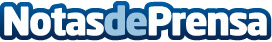 Repara tu Deuda cancela 44.136€ en San Cristóbal de La Laguna (Tenerife) con la Ley de Segunda OportunidadEl despacho de abogados referente en la Ley de Segunda Oportunidad ha logrado la cancelación de más de 60 millones de euros de deudaDatos de contacto:David Guerrero919 26 67 88Nota de prensa publicada en: https://www.notasdeprensa.es/repara-tu-deuda-cancela-44-136-en-san Categorias: Nacional Derecho Finanzas Canarias http://www.notasdeprensa.es